姓名孙友文性别男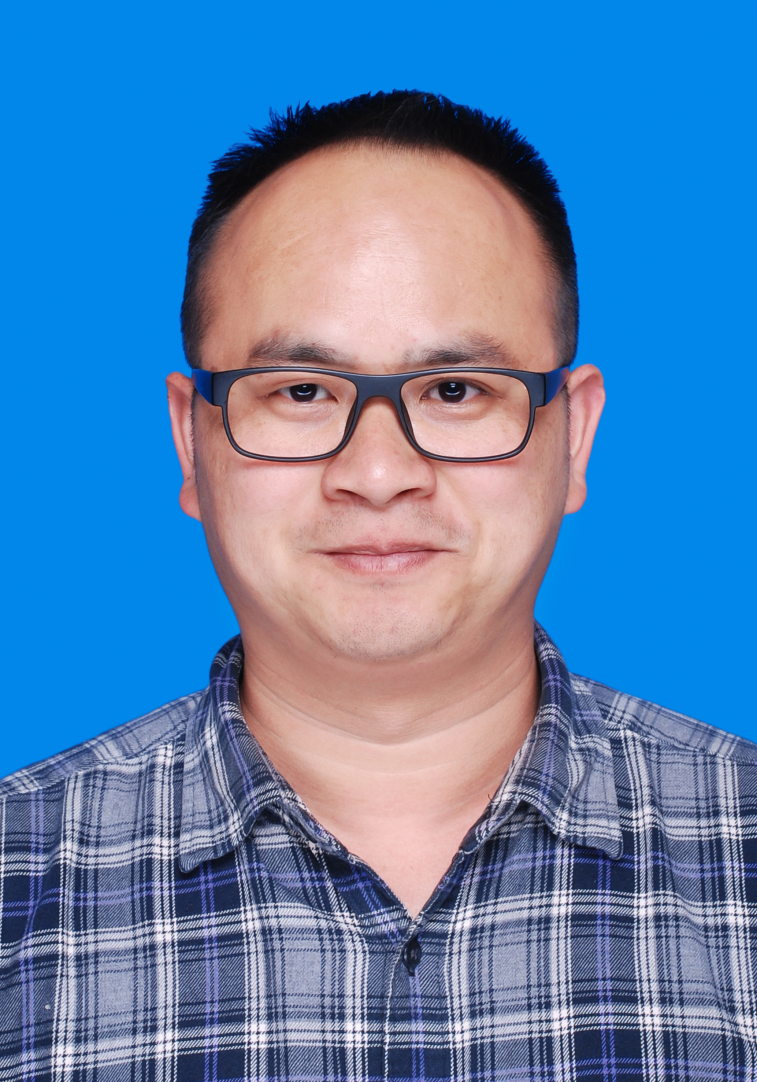 学历研究生学位博士职称副研究员邮箱ywsun@aiofm.ac.cn部门合肥研究院安徽光机所合肥研究院安徽光机所合肥研究院安徽光机所个人简历博士，中国科学院合肥物质科学研究院副研究员，国家重点研发计划首席青年科学家，中国科学院青年创新促进会会员，中国科学院院长奖获得者。先后主持了国家重点研发计划青年项目、国家重点研发计划课题、国家自然科学基金面上项目、国家自然科学基金青年项目、安徽省自然科学基金面上项目以及安徽省创新型省份建设专项。以第一或通讯作者在国内外刊物上发表论文44篇，其中影响因子>3.5的中科院二区及以上期刊21篇，授权发明专利6项。博士，中国科学院合肥物质科学研究院副研究员，国家重点研发计划首席青年科学家，中国科学院青年创新促进会会员，中国科学院院长奖获得者。先后主持了国家重点研发计划青年项目、国家重点研发计划课题、国家自然科学基金面上项目、国家自然科学基金青年项目、安徽省自然科学基金面上项目以及安徽省创新型省份建设专项。以第一或通讯作者在国内外刊物上发表论文44篇，其中影响因子>3.5的中科院二区及以上期刊21篇，授权发明专利6项。博士，中国科学院合肥物质科学研究院副研究员，国家重点研发计划首席青年科学家，中国科学院青年创新促进会会员，中国科学院院长奖获得者。先后主持了国家重点研发计划青年项目、国家重点研发计划课题、国家自然科学基金面上项目、国家自然科学基金青年项目、安徽省自然科学基金面上项目以及安徽省创新型省份建设专项。以第一或通讯作者在国内外刊物上发表论文44篇，其中影响因子>3.5的中科院二区及以上期刊21篇，授权发明专利6项。博士，中国科学院合肥物质科学研究院副研究员，国家重点研发计划首席青年科学家，中国科学院青年创新促进会会员，中国科学院院长奖获得者。先后主持了国家重点研发计划青年项目、国家重点研发计划课题、国家自然科学基金面上项目、国家自然科学基金青年项目、安徽省自然科学基金面上项目以及安徽省创新型省份建设专项。以第一或通讯作者在国内外刊物上发表论文44篇，其中影响因子>3.5的中科院二区及以上期刊21篇，授权发明专利6项。研究方向大气关键含碳、硫、氮、氟、卤等污染气体空间分布和柱浓度信息反演研究。基于大气关键污染成分的突发变化，通过GEOS-Chem、WRF-Chem等化学模式以及深度学习算法，多源数据融合与信息处理，研究大气污染成分的变化趋势，分析变化背后的动力学过程和光化学过程，预测主要污染成分的演变过程，推测大气关键污染成分的源和汇，用于研究气候变化和大气污染机理。大气关键含碳、硫、氮、氟、卤等污染气体空间分布和柱浓度信息反演研究。基于大气关键污染成分的突发变化，通过GEOS-Chem、WRF-Chem等化学模式以及深度学习算法，多源数据融合与信息处理，研究大气污染成分的变化趋势，分析变化背后的动力学过程和光化学过程，预测主要污染成分的演变过程，推测大气关键污染成分的源和汇，用于研究气候变化和大气污染机理。大气关键含碳、硫、氮、氟、卤等污染气体空间分布和柱浓度信息反演研究。基于大气关键污染成分的突发变化，通过GEOS-Chem、WRF-Chem等化学模式以及深度学习算法，多源数据融合与信息处理，研究大气污染成分的变化趋势，分析变化背后的动力学过程和光化学过程，预测主要污染成分的演变过程，推测大气关键污染成分的源和汇，用于研究气候变化和大气污染机理。大气关键含碳、硫、氮、氟、卤等污染气体空间分布和柱浓度信息反演研究。基于大气关键污染成分的突发变化，通过GEOS-Chem、WRF-Chem等化学模式以及深度学习算法，多源数据融合与信息处理，研究大气污染成分的变化趋势，分析变化背后的动力学过程和光化学过程，预测主要污染成分的演变过程，推测大气关键污染成分的源和汇，用于研究气候变化和大气污染机理。招生专业1、专业：光学（硕士）招生方向：环境光学监测技术1、专业：环境科学与工程（安大联培）招生方向：不区分研究方1、专业：光学（硕士）招生方向：环境光学监测技术1、专业：环境科学与工程（安大联培）招生方向：不区分研究方1、专业：光学（硕士）招生方向：环境光学监测技术1、专业：环境科学与工程（安大联培）招生方向：不区分研究方1、专业：光学（硕士）招生方向：环境光学监测技术1、专业：环境科学与工程（安大联培）招生方向：不区分研究方代表性科研成果（1）在“点”浓度光学监测方面，突破了非线性吸收和交叉干扰等关键技术，既提高了测量灵敏度，又拓宽了动态测量范围。（2）在“线/面”浓度光学遥感方面，突破了“运动”状态下光路失准、遥感效率低等关键技术，实现了大气污染的快速、高精度走航遥感。（3）在“空间”浓度光学遥感方面，突破了弱吸收气体光谱信息不足、建模误差大等关键技术，实现了20多种污染气体垂直分布的精确遥感。（1）在“点”浓度光学监测方面，突破了非线性吸收和交叉干扰等关键技术，既提高了测量灵敏度，又拓宽了动态测量范围。（2）在“线/面”浓度光学遥感方面，突破了“运动”状态下光路失准、遥感效率低等关键技术，实现了大气污染的快速、高精度走航遥感。（3）在“空间”浓度光学遥感方面，突破了弱吸收气体光谱信息不足、建模误差大等关键技术，实现了20多种污染气体垂直分布的精确遥感。（1）在“点”浓度光学监测方面，突破了非线性吸收和交叉干扰等关键技术，既提高了测量灵敏度，又拓宽了动态测量范围。（2）在“线/面”浓度光学遥感方面，突破了“运动”状态下光路失准、遥感效率低等关键技术，实现了大气污染的快速、高精度走航遥感。（3）在“空间”浓度光学遥感方面，突破了弱吸收气体光谱信息不足、建模误差大等关键技术，实现了20多种污染气体垂直分布的精确遥感。（1）在“点”浓度光学监测方面，突破了非线性吸收和交叉干扰等关键技术，既提高了测量灵敏度，又拓宽了动态测量范围。（2）在“线/面”浓度光学遥感方面，突破了“运动”状态下光路失准、遥感效率低等关键技术，实现了大气污染的快速、高精度走航遥感。（3）在“空间”浓度光学遥感方面，突破了弱吸收气体光谱信息不足、建模误差大等关键技术，实现了20多种污染气体垂直分布的精确遥感。